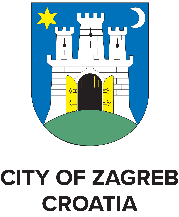 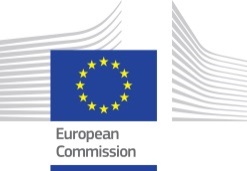 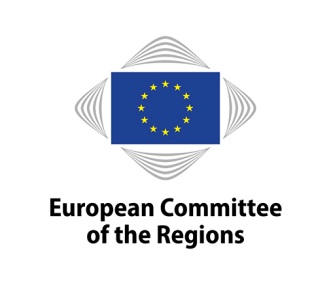 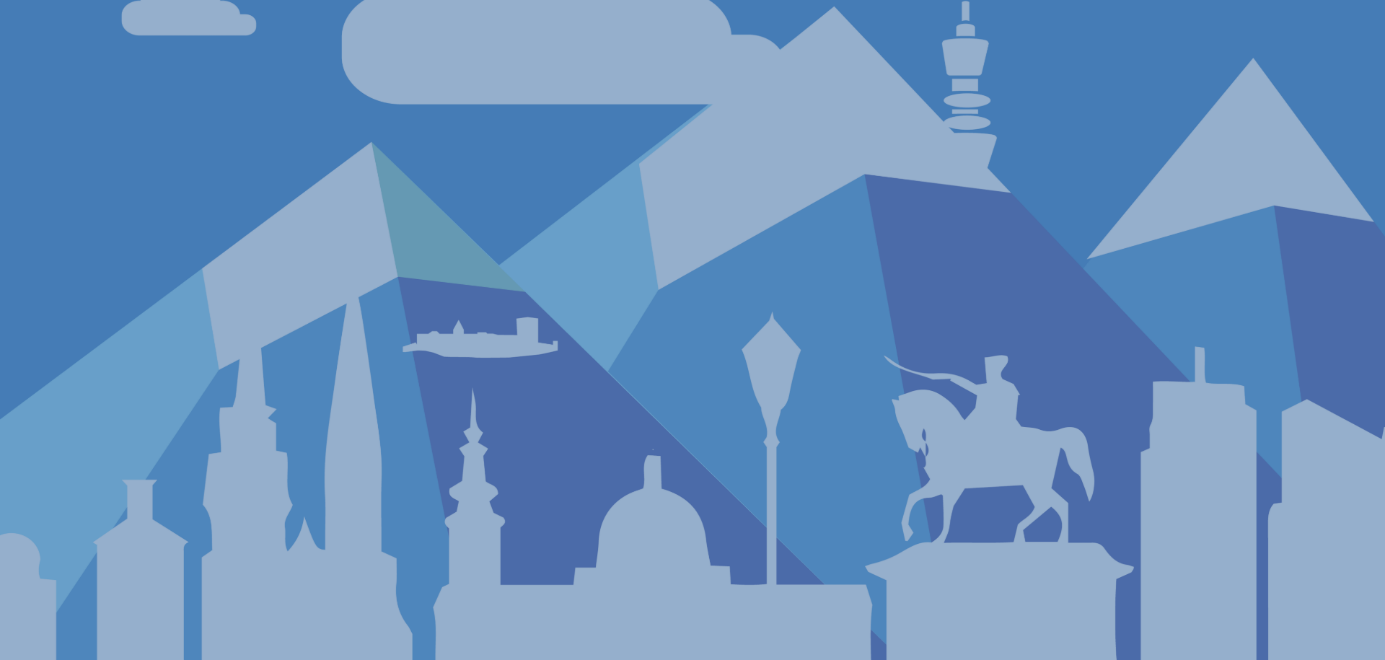 Knowledge Exchange Platform on Social Innovation Peer-to-peer Event in Zagreb – Croatia“Quadruple Helix approach to social innovation ‒ a key to success”30 – 31 January 202030 January:Study visits for the participants15:00 – Meet at Hotel International (organised bus transportation) A sightseeing tour of Zagreb with a local tourist guide is foreseen during the bus transportation.15:30 – 16:15 Zagreb Innovation Centre (ZICER) Founded by the City of Zagreb with the aim of improving the entrepreneurial environment and the society as a whole. It puts a special emphasis on the development of innovative high technology products through a carefully developed incubation and acceleration programmes. 16:45 – 17:45 Silent Café – a social enterpriseHospitality service establishment of the Association of the Deaf and Hard of Hearing of the City of Zagreb, the only one of its kind in Croatia, which employs persons who are deaf or hard of hearing. It was established with the support of the City of Zagreb.18:45 – The City Palace Dverce Reception, dinner and networking31 January:Venue: 		Hotel International, Miramarska 24, Zagreb, Croatia 8:30 - 9:00		Registration and CoffeeModerator: Ilaria D'Auri – EUROPEAN REGIONS RESEARCH & INNOVATION NETWORK09:00 – 09:30 Welcome and IntroductionJelena Pavičić Vukičević, PhD, Deputy Mayor of the City of Zagreb, CoR memberMartin Baričević, Mayor of the Municipality of Jasenice, president of the Croatian Union of Municipalities, Deputy CoR memberDubravko Bilić, mayor of Ludbreg, vice president of the Association of Cities of the Republic of Croatia Igor Andrović, mayor of Virovitičko – podravska countyMarija Pletikosa, State secretary at the Ministry of Demography, Family, Youth and Social Policy9:30 – 11:15 Social Innovation at European level (including Horizon 2020 projects)Philippe Martin, European Commission, DG Research and Innovation, Leader Social Innovation Matrix TeamRisto Ravio, European Commission, DG Employment, Social Affairs and Inclusion, Job Creation UnitMarie Zvolska, European economic and social committeeCatherine Naughton, president of the European Disability ForumHanna Malik-Trocha, City of Warsaw, Welfare & Social Projects DepartmentEirini Kaldeli - Culture Labs – Recipes for Social Innovation (EU project under Horizon 2020)Tally Hatzakis, Transport innovation for vulnerable to exclusion people needs satisfaction (EU project under Horizon 2020)11:15 – 11:45	 Coffee Break11:45 – 13:00 The importance of Social Innovation in the City of ZagrebŽeljka Kovačić, Development agency Zagreb for coordination and encouragement of regional developmentOgnjen Andrić, City of ZagrebSanja Živković, Director at Co-Impact Foundation, member of European Venture Philantrophy Association (EVPA)Goran Denis Tomašković, “Dotted Soaps” social enterpriseMirjana Juriša, “Silent Café” social enterpriseVišnja Majsec Sobota, Institute for Professional Rehabilitation and Employment of Disabled Persons, URIHO13:00 – 13:30 Discussion with the members of the Committee of the RegionsJasna Gabrič, Mayor of the Municipality of TrbovljeMatteo Luigi Bianchi, Member of Morazzone Municipal CouncilQ&A